PREFEITURA MUNICIPAL DE GASPARSECRETARIA DE ADMINISTRAÇÃO E FINANÇASDEPARTAMENTO DE TRIBUTAÇÃOFIC - FICHA DE INFORMAÇÕES CADASTRAIS (OUTDOORS)FIC - FICHA DE INFORMAÇÕES CADASTRAIS (OUTDOORS)A                                                    EVENTO                                             Inscrição                         Baixa                                             Inscrição                         BaixaBBIDENTIFICAÇÃO DO CONTRIBUINTEIDENTIFICAÇÃO DO CONTRIBUINTEIDENTIFICAÇÃO DO CONTRIBUINTEIDENTIFICAÇÃO DO CONTRIBUINTEIDENTIFICAÇÃO DO CONTRIBUINTEIDENTIFICAÇÃO DO CONTRIBUINTEIDENTIFICAÇÃO DO CONTRIBUINTEIDENTIFICAÇÃO DO CONTRIBUINTEIDENTIFICAÇÃO DO CONTRIBUINTEIDENTIFICAÇÃO DO CONTRIBUINTEIDENTIFICAÇÃO DO CONTRIBUINTEIDENTIFICAÇÃO DO CONTRIBUINTEInscrição MunicipalInscrição MunicipalInscrição MunicipalInscrição MunicipalInscrição MunicipalInscrição MunicipalInscrição MunicipalInscrição MunicipalNome / Razão SocialNome / Razão SocialNome / Razão SocialNome / Razão SocialNome / Razão SocialNome / Razão SocialNome / Razão SocialNome / Razão SocialNome / Razão SocialCNPJ / CPFCNPJ / CPFCNPJ / CPFCNPJ / CPFCNPJ / CPFTelefoneTelefoneTelefoneTelefoneTelefoneE-mailE-mailE-mailE-mailE-mailEndereçoEndereçoEndereçoEndereçoEndereçoNºComplemento / Ponto Ref.Complemento / Ponto Ref.Complemento / Ponto Ref.Complemento / Ponto Ref.Complemento / Ponto Ref.BairroBairroBairroMunicípioUFUFCEPCEPCEPObservaçõesObservaçõesCIDENTIFICAÇÃO DO OUTDOORIDENTIFICAÇÃO DO OUTDOORIDENTIFICAÇÃO DO OUTDOORIDENTIFICAÇÃO DO OUTDOORIDENTIFICAÇÃO DO OUTDOORIDENTIFICAÇÃO DO OUTDOORIDENTIFICAÇÃO DO OUTDOORIDENTIFICAÇÃO DO OUTDOORIDENTIFICAÇÃO DO OUTDOORIDENTIFICAÇÃO DO OUTDOOREndereçoEndereçoEndereçoComplemento / Ponto Ref.Complemento / Ponto Ref.Complemento / Ponto Ref.Complemento / Ponto Ref.Complemento / Ponto Ref.Complemento / Ponto Ref.BairroBairroMunicípioNº OutdoorNº OutdoorNº OutdoorCadastro IPTUCadastro IPTUAltura (em Metros)Altura (em Metros)Altura (em Metros)Altura (em Metros)Largura (em Metros)Largura (em Metros)Proprietário do TerrenoProprietário do TerrenoProprietário do TerrenoProprietário do TerrenoProprietário do TerrenoCPF Proprietário do TerrenoCPF Proprietário do TerrenoCPF Proprietário do TerrenoCPF Proprietário do TerrenoCPF Proprietário do TerrenoCPF Proprietário do TerrenoCPF Proprietário do TerrenoDPESSOA FÍSICA RESPONSÁVEL PERANTE A PREFEITURAPESSOA FÍSICA RESPONSÁVEL PERANTE A PREFEITURAPESSOA FÍSICA RESPONSÁVEL PERANTE A PREFEITURAPESSOA FÍSICA RESPONSÁVEL PERANTE A PREFEITURAPESSOA FÍSICA RESPONSÁVEL PERANTE A PREFEITURANome Nome CPFCPFAssinaturaAssinaturaAssinaturaPREFEITURA MUNICIPAL DE GASPARSECRETARIA DE ADMINISTRAÇÃO E FINANÇASDEPARTAMENTO DE TRIBUTAÇÃODOCUMENTOS EXIGIDOS EM ANEXO AO SISTEMA PARA INSCRIÇÃO DE OUTDOORSDOCUMENTOS EXIGIDOS EM ANEXO AO SISTEMA PARA INSCRIÇÃO DE OUTDOORSDOCUMENTOS EXIGIDOS EM ANEXO AO SISTEMA PARA INSCRIÇÃO DE OUTDOORSDOCUMENTOS EXIGIDOS EM ANEXO AO SISTEMA PARA INSCRIÇÃO DE OUTDOORSDOCUMENTOS EXIGIDOS EM ANEXO AO SISTEMA PARA INSCRIÇÃO DE OUTDOORSFIC – Ficha de Informações Cadastrais preenchida e assinada pelo responsável da empresa;Cópias:Contrato social CNPJ Matrícula atualizada do imóvelContrato de locação ou Cessão de Uso do espaço físico com assinatura reconhecida em cartórioART ( Auto de Responsabilidade Técnica) de montagem do outdoorCroqui de localização do outdoor no imóvelFIC – Ficha de Informações Cadastrais preenchida e assinada pelo responsável da empresa;Cópias:Contrato social CNPJ Matrícula atualizada do imóvelContrato de locação ou Cessão de Uso do espaço físico com assinatura reconhecida em cartórioART ( Auto de Responsabilidade Técnica) de montagem do outdoorCroqui de localização do outdoor no imóvelFIC – Ficha de Informações Cadastrais preenchida e assinada pelo responsável da empresa;Cópias:Contrato social CNPJ Matrícula atualizada do imóvelContrato de locação ou Cessão de Uso do espaço físico com assinatura reconhecida em cartórioART ( Auto de Responsabilidade Técnica) de montagem do outdoorCroqui de localização do outdoor no imóvelFIC – Ficha de Informações Cadastrais preenchida e assinada pelo responsável da empresa;Cópias:Contrato social CNPJ Matrícula atualizada do imóvelContrato de locação ou Cessão de Uso do espaço físico com assinatura reconhecida em cartórioART ( Auto de Responsabilidade Técnica) de montagem do outdoorCroqui de localização do outdoor no imóvelFIC – Ficha de Informações Cadastrais preenchida e assinada pelo responsável da empresa;Cópias:Contrato social CNPJ Matrícula atualizada do imóvelContrato de locação ou Cessão de Uso do espaço físico com assinatura reconhecida em cartórioART ( Auto de Responsabilidade Técnica) de montagem do outdoorCroqui de localização do outdoor no imóvel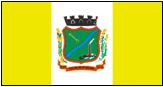 